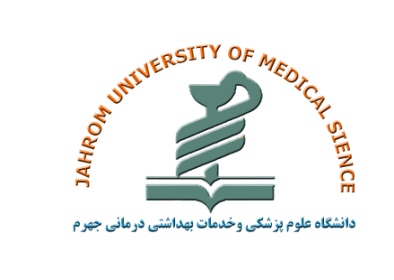 دانشگاه علوم پزشكي و خدمات بهداشتي درماني جهرمطرح دوره	کارآموزی روانتهيه کنندگان:اساتید گروه روانپرستاری و با همکاری كميته طرح درس مرکز مطالعات و توسعه آموزش پزشكياستاد تدوين كننده:رحیم پندارماه:مهر     سال:1400دانشکده:پرستاری و پیراپزشکیهدف نهايي دوره: اهداف اختصاصی دوره : در مورد سرفصل مطالب باید تمام مطالب ارائه شده در هر مبحث را به طور کلی در چند مورد ذکر کندجدول زمانبندي واحد کارآموزیمنابع درسي :1-آقاجاني،محمد. طرحهاي مراقبتي روانپرستاري. اثرفورتيناش كاترين. انتشارات انديشه رفيع،چاپ اول. 13912-كوشان محسن،روانپرستاري بهداشت روان1و2. انتشارات رفيع،تهران. 13863- كاپلان هارولد،سادوك بنيامين. خلاصه روانپزشكي علوم رفتاري،روانپزشكي باليني جلد1و2و3.ترجمه رفيعي حسن،سبحانيان خسرو،انتشارات ارجمند.4- اسدی نوقابی،احمد علی؛امیدی،شیدا؛حاجی آقا جانی، سعید(1384)،روانپرستاری بهداشت روان 1،چاپ اول،انتشارات کامران.5- دستوالعمل کشوری درمان نگهدارنده با متادون-آخرین ویرایش6- Fortinash K, Worret H. (2007). Psychiatric Nursing Care Plans. Mosby. 7- Carson, Arnold. "Mental-Helth Nursing." 2005. Philadelphia, W.B.Sanders.8- Boyd, M (2008). Psychiatric Nursing Contemporary Practice. 4th ed. Philadelphia ,PA Lippincott Wilkins.مقررات :حضور فعال و به موقع در جلسات کارآموزیارائه تکالیف خواسته شده در زمان مشخصشرکت فعال در بحث های گروهیشرکت در امتحان پایان دورهحد نمره قبولي : 12 نمرهتعداد دفعات مجاز غیبت در کلاس:در صورت غیبت غیر موجه(حتی یک روز) نمره صفر منظور خواهد شد.غیبت موجه با هماهنگی مربی در صورتی که دانشجو جبران نماید با کسر نمره از نمره نهایی انجام می گیرد.موجه و غیر موجه بودن غیبت بر عهده مربی خواهد بود.نحوه ارزشيابي :ارزشيابي تئوري و عملی:ارزشيابي تخصصي                                             5 نمرهارزشيابيعمومی                                                4 نمرهامتحان پایان دوره(post test )                        3 نمرهترجمه مقاله علمی- پژوهشی                            1 نمرهپمفلت آموزشی                                                1 نمرهگزارش پرستاری                                             1 نمرهCase Report                                               2 نمرهمطالعه دارويي                                                 1 نمرهكنفرنس باليني                                                1 نمرهمصاحبه با بیمار روانی                                      1 نمرهفرم ارزشیابی عمومی :  (صفات عمومی)صفات عمومی:در این قسمت صفات مورد نظر در سطوح گفته شده و به طریق زیر امتیاز بندی می گردد:همیشه: 1نمره  (A)                                         بیشتر اوقات: 75/.نمره  (B)برخی اوقات: 5/.نمره  (C)                    به ندرت: 25/.نمره  (D)                مشاهده نشد: صفر  (E)فرم ارزشیابی اختصاصی:  (صفات اختصاصی)صفات اختصاصی:در این قسمت صفات مورد نظر در سطوح گفته شده و به طریق زیر امتیاز بندی می گردد:همیشه: 1نمره  (A)                                         بیشتر اوقات: 75/.نمره  (B)برخی اوقات: 5/.نمره  (C)                    به ندرت: 25/.نمره  (D)                مشاهده نشد: صفر  (E)نام درس :کارآموزی بهداشت روانتعداد واحد :2تعداد واحد :2رشته و مقطع تحصيلي :پرستاری-کارشناسی	مدت زمان ارائه درس :یک ترم تحصیلیمدت زمان ارائه درس :یک ترم تحصیلیمسئول درس و اساتید همکار :رحیم پندار-خانم دکتر لیلی مصلی نژادزمان شروع و پايان :بهمن ماه 400 تا خرداد ماه 401زمان شروع و پايان :بهمن ماه 400 تا خرداد ماه 401پيشنياز :بهداشت روان 1 و 2پيشنياز :بهداشت روان 1 و 2محل آموزش:بیمارستان پیمانیه– مرکز mmt–ردیفهدف نهایی دوره1آشنایی با حیطه های کاری پرستاری در یک بخش روانی 2کسب آگاهی و مهارت در زمینه شناخت مددجویان روانی و آشنایی با مشکلات ایشان و اجرای تدابیر درمانی و پرستاری مناسب و کسب آگاهی در زمینه درمان نگهدارنده با متادون در معتادین3ردیفاهداف اختصاصی دوره1آشنایی دانشجو باخصوصیات بخش روانپزشکی و قوانین و مقررات حاکم بر آن2برقراری ارتباط مناسب با پرسنل بخش3کسب مهارتهای لازم در زمینه نحوه برقراری ارتباط درمانی در جهت بررسی و تشخیص نیازهای جسمی،روانی و اجتماعی بیماران مبتلا به اختلالات روانی4کسب دانش و مهارتهای عملی در زمینه شناخت علایم و نشانه های اختلالات روانی در بیماران بستری در بخش روانپزشکی5آشنایی با نحوه گرفتن تاریخچه و شرح حال در بخش روانپزشکی6آشنایی با داروهای رواندرمانی و عوارض این داروها و بکارگیری مراقبتهای پرستاری لازم7آشنایی بابررسی وضعیت روانی(MSE ) مددجو8توانایی انجام مصاحبه هدفمند با بیماران روانی9آشنایی با اصول گزارش نویسی در پرونده بیماران با توجه به مشاهدات و نظرات خود10ارائه آموزشهای مناسب به مددجو و خانواده وی11آشنایی با سطح نرمال وغیر نرمال آزمایشات خونی بیماران تحت درمان با داروهای رواندرمانی12ارائه مراقبتهای پرستاری لازم از بیماران مختلف بر اساس فرایند پرستاری13آگاهی از درمانهای غیر دارویی بیماران روانی (گروه درمانی،کاردرمانی،رفتاردرمانی و...)14شناسایی موقعیتهای اورژانس روانپزشکی و ارائه برنامه مراقبتی مناسب15فراهم کردن زمینه جهت مشارکت خانواده بیمار در طرح درمانی16کسب اطلاعات در زمینه درمان نگهدارنده با متادون17کسب آگاهی در زمینه کار درمانی و روشهای رواندرمانی معتادین تحت درمان با متادون18کسب دانش در زمینه مشاوره های رواندرمانی(فرد درمانی، خانواده درمانی) مددجویان مراجعه کننده به مرکز مشاوره1920212223سرفصل مطالبساعت ارائهروش تدريسمنابع درسي امكانات مورد نيازروش ارزشيابي(تكويني و پاياني)اهداف شماره1و2و3جلسات اول و دومآموزش کنار تخت بیمار، کنفرانسهای بالینی و کار عملی با بیمار منابع ذکر شدهبخش روانپزشکی(داخلی2 بیمارستان پیمانیه) ، سالن کنفرانس و بیمارانمشاهده چک لیست و آزمون پایان دورهاهداف شماره4و5 و6جلسات سوم وچهارم""بخش روانپزشکی(داخلی2 بیمارستان پیمانیه) ، سالن کنفرانس ، بیماران ، پرونده بیماران و کاردکس دارویی"اهداف شماره7و8و9و10و11جلسه پنجم و ششم""بخش روانپزشکی(داخلی2 بیمارستان پیمانیه) ، سالن کنفرانس ،پرونده بیماران ، اتاق عمل و بیماران"اهداف شماره12و13و14و15جلسات هفتم و هشتم و نهم و دهم و یازدهم""بخش روانپزشکی(داخلی2 بیمارستان پیمانیه) ، سالن کنفرانس ،پرونده بیماران ، اتاق عمل و بیماران"هدف شماره 16و17جلسات دوازدهم و سیزدهم و چهاردهم و پانزدهم""مرکز MMT(درمان نگهدارنده با متادون) ، پرونده مددجویان تحت درمان، اتاق مشاوره، سالن جلسات گروه درمانی"ارزیابی توسط مربیارزیابی توسط مربیارزیابی توسط مربیارزیابی توسط مربیارزیابی توسط مربیارزیابی توسط مربیارزیابی توسط مربیارزیابی توسط مربیارزیابی توسط مربیارزیابی توسط مربیارزیابی توسط مربیارزیابی توسط مربیارزیابی توسط مربیارزیابی توسط مربیارزیابی توسط مربیاهداف رفتاریجلسات کارآموزیجلسات کارآموزیجلسات کارآموزیجلسات کارآموزیجلسات کارآموزیجلسات کارآموزیجلسات کارآموزیجلسات کارآموزیجلسات کارآموزیجلسات کارآموزیجلسات کارآموزیجلسات کارآموزیجلسات کارآموزیجلسات کارآموزیجلسات کارآموزیاهداف رفتاری1234567891011121314151) وقت شناسیدر ساعت مقرر در بخش حاضر می شود.1) وقت شناسیاز غیبت کردن اجتناب میکند مگر در شرایط ضروری و با اطلاع مربی مربوطه2) وضعیت ظاهربا یونیفرم و ضعیت ظاهر مناسب طبق ضوابط در بخش حاضر می شود.2) وضعیت ظاهرناخن ها کوتاه است، آرایش ندارد، زیور آلات به همراه ندارد. 3) احساس مسئولیتوظایف محوله را به طور کامل انجام می دهد.3) احساس مسئولیتدر انجام امور نظم و ترتیب دارد.3) احساس مسئولیتدر فعالیت های آموزشی با علاقه و فعالانه شرکت می کند.3) احساس مسئولیتدر برابر نیازهای آموزشی خود احساس مسئولیت کرده و در برابر آنها پاسخ می دهد و در موقعیت های یادگیری داوطلب می شود.4) اعتماد به نفسدر مواجهه با موقعیت های بحث برانگیز قدرت اظهار نظر دارد. 4) اعتماد به نفسبدون اضطراب وظایف محوله را انجام می دهد.5) نحوه برقراری ارتباطوظایف محوله را با در نظر گرفتن اهداف آموزشی به طور مستقل انجام میدهد.5) نحوه برقراری ارتباطمودب و متین است و اصول ارتباطی با بیمار را رعایت می کند.5) نحوه برقراری ارتباطبا خانواده مددجو ارتباط درمانی موثر برقرار می کند.5) نحوه برقراری ارتباطانتقاد سازنده را پذیرفته و مورد استفاده قرار می دهد. 5) نحوه برقراری ارتباطبا مربی و پرسنل بخش ارتباط مناسبی برقرار می نماید.6) رعایت اصول اخلاقی پرستاریدانش و اطلاعات لازم را در اختیار مددجو قرار می دهد.6) رعایت اصول اخلاقی پرستاریاطلاعات مربوط به مددجو را محرمانه نگه می دارد. 6) رعایت اصول اخلاقی پرستاریاز حقوق مددجوی خود دفاع میکند. ارزیابی توسط مربیارزیابی توسط مربیارزیابی توسط مربیارزیابی توسط مربیارزیابی توسط مربیارزیابی توسط مربیارزیابی توسط مربیارزیابی توسط مربیارزیابی توسط مربیارزیابی توسط مربیارزیابی توسط مربیارزیابی توسط مربیارزیابی توسط مربیارزیابی توسط مربیارزیابی توسط مربیارزیابی توسط مربیاهداف رفتاریجلسات کارآموزیجلسات کارآموزیجلسات کارآموزیجلسات کارآموزیجلسات کارآموزیجلسات کارآموزیجلسات کارآموزیجلسات کارآموزیجلسات کارآموزیجلسات کارآموزیجلسات کارآموزیجلسات کارآموزیجلسات کارآموزیجلسات کارآموزیجلسات کارآموزیجلسات کارآموزیاهداف رفتاریحیطه مورد نظر123456789101112131415در خصوص پذيرش و بستری بيمار(Admition ) اقدام می نمایددر خصوص پذيرش و بستری بيمار(Admition ) اقدام می نمایدبکار بستندر زمان پذيرش بيمار به وی و خانواده او آموزشهای لازم را ارائه می نمایددر زمان پذيرش بيمار به وی و خانواده او آموزشهای لازم را ارائه می نمایدبکار بستنمعاينات فيزیکی لازم را از بیمار بعمل می آوردمعاينات فيزیکی لازم را از بیمار بعمل می آوردبکار بستنقادر به گرفتن شرح حال از بیمار و ارزيابي وضعيت رواني (MSE )بیمار استقادر به گرفتن شرح حال از بیمار و ارزيابي وضعيت رواني (MSE )بیمار استبکار بستنمشاوره هاي درخواست شده برای بیمار را پیگیری می نمایدمشاوره هاي درخواست شده برای بیمار را پیگیری می نمایدبکار بستنپرونده هاي قبلي بیماران را(در صورت داشتن سوابق قبلی)پیگیری می کند پرونده هاي قبلي بیماران را(در صورت داشتن سوابق قبلی)پیگیری می کند بکار بستنرفتارهاي خاص بيمار را بررسی و کنترل و ثبت می کندرفتارهاي خاص بيمار را بررسی و کنترل و ثبت می کندبکار بستندر زمان ترخيص بيماران آموزشهای لازم را به خانواده آنها ارائه می نمایددر زمان ترخيص بيماران آموزشهای لازم را به خانواده آنها ارائه می نمایدبکار بستننسبت به وضعيت تغذيه اي و غذا خوردن بيماران نظارت وکنترل داردنسبت به وضعيت تغذيه اي و غذا خوردن بيماران نظارت وکنترل داردبکار بستنآزمايشات درخواستی جهت بیمار را ارسال می نمایدآزمايشات درخواستی جهت بیمار را ارسال می نمایدبکار بستنجواب آزمايشات ارسال شده را پیگیری می کندجواب آزمايشات ارسال شده را پیگیری می کندبکار بستنجواب آزمايشات بيمار را کنترل می کندومواردخاص را اطلاع می دهدجواب آزمايشات بيمار را کنترل می کندومواردخاص را اطلاع می دهدبکار بستندر زمان راندهاي بخش و ويزيت بیماران حضور فعال دارددر زمان راندهاي بخش و ويزيت بیماران حضور فعال داردبکار بستنوضعيت بهداشتي بيماران را بررسی و کنترل می کندوضعيت بهداشتي بيماران را بررسی و کنترل می کندبکار بستنقبل از دادن داروهای بیماران كارت دارويي وكاردکس مربوطه را چک و کنترل می کندقبل از دادن داروهای بیماران كارت دارويي وكاردکس مربوطه را چک و کنترل می کندبکار بستندر زمان دادن داروهای بیماران،آموزشهاي مربوطه را ارائه می نماید در زمان دادن داروهای بیماران،آموزشهاي مربوطه را ارائه می نماید بکار بستنبيماران را ازلحاظ عوارض دارویی مختلف بررسی و کنترل می کندبيماران را ازلحاظ عوارض دارویی مختلف بررسی و کنترل می کندبکار بستنقادر به نوشتن گزارش پرستاری بیماران روانی می باشدقادر به نوشتن گزارش پرستاری بیماران روانی می باشدبکار بستنآموزشهاي لازم را به بيمار و خانواده بيمار ارائه می دهدآموزشهاي لازم را به بيمار و خانواده بيمار ارائه می دهدبکار بستنبيماران بستری در بخش را از نظرآسيب به خود و ديگران بررسی و کنترل می کندبيماران بستری در بخش را از نظرآسيب به خود و ديگران بررسی و کنترل می کندبکار بستنبيماران را از نظر به همراه نداشتن دارو و یا مواد دیگر بررسی و کنترل می کندبيماران را از نظر به همراه نداشتن دارو و یا مواد دیگر بررسی و کنترل می کندبکار بستنوضعيت خواب و استراحت بيماران را بررسی و کنترل می کند وضعيت خواب و استراحت بيماران را بررسی و کنترل می کند بکار بستنبيماران را از نظرايمنی بررسی و کنترل می کندبيماران را از نظرايمنی بررسی و کنترل می کندبکار بستننحوه دادن شربت متادون را به معتادین تحت درمان نگهدارنده با متادون بداند و اجرا کندنحوه دادن شربت متادون را به معتادین تحت درمان نگهدارنده با متادون بداند و اجرا کندبکار بستناقدامات درمانی که جهت معتادین تحت درمان با متادون صورت می گیرد را بیان کنداقدامات درمانی که جهت معتادین تحت درمان با متادون صورت می گیرد را بیان کندفهمیدننحوه مشاوره با مددجویان با مشکلات روانی و خانوادگی و...را بیان کندنحوه مشاوره با مددجویان با مشکلات روانی و خانوادگی و...را بیان کندفهمیدناقدامات درمانی و دارویی که برای مراجعین سرپایی صورت می گیرد را توضیح دهد اقدامات درمانی و دارویی که برای مراجعین سرپایی صورت می گیرد را توضیح دهد فهمیدننحوه مشاوره های روانی که جهت بیماریهای رفتاری(ایدز و...)  ارائه میشود را بیان کندنحوه مشاوره های روانی که جهت بیماریهای رفتاری(ایدز و...)  ارائه میشود را بیان کندفهمیدن